    Universidade Federal de Juiz de Fora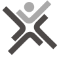          Faculdade de Engenharia  Departamento de Engenharia de Produção e MecânicaCurso de Engenharia MecânicaPROGRAMAÇÃO DE AULAS – 2017/1Disciplina: Desenho de Máquinas – EPD062		HorárioProfessor: Moisés Luiz Lagares Júnior			Quarta: Turma A 10-12 / Turma B 14-16Contato: moises.lagares@engenharia.ufjf.br			                                                                               EMENTA                                                                                       .                                                    Noções de desenho técnico. Normas Técnicas. Representação de Elementos de Máquinas. Soldas. Desenho de Conjunto e de Detalhes. Desenho Auxiliado Por Computador (CAD). Programas Computacionais para Desenho Técnico.                                                                     						OBJETIVOS                                                                     .Ao final da disciplina o aluno deverá estar apto a:1) Elaborar croqui (desenho à mão livre) em acordo com as regras de desenho técnico mecânico2) Ler e compreender um desenho técnico mecânico qualquer3) Desenhar utilizando uma ferramenta CAD                                                                REFERÊNCIAS BIBLIOGRÁFICAS                                                        .                                                                                    Bibliografia BásicaDESENHO TÉCNICO MECÂNICO:Normas ABNT referentes a desenho técnico (APOSTILA)ISIDORO, N; PERES, M. P. e RIBEIRO, A. C.; Curso de Desenho Técnico e Autocad; Editora Pearson (Apresentações de Sala de Aula)SILVA, A., RIBEIRO, C. T., DIAS, J. e SOUSA, L., Desenho Técnico Moderno, editora LTC, 4ª edição, 2006, 475 pp. (Exercícios)TOLERÂNCIAS E ESTADO DE SUPERFÍCIE:AGOSTINHO, O. L., RODRIGUES, A. C. S. e LIRANI, J., Princípios de Engenharia de Fabricação Mecânica: tolerâncias, ajustes, desvios e análises de dimensões, editora Blucher, 11ª reimpressão, 2011, 295 pp.Bibliografia ComplementarMANFÈ, G., POZZA, R. e SCARATO, G., Desenho Técnico Mecânico: Curso Completo, vs. 1, 2 e 3, editora Hemus, 2004.Soma dos trabalhos e teste entregues durante o curso.Obs: 1) Não haverá prova substitutiva                                                              HORÁRIO DE ATENDIMENTO                                                            .   Terça-Feira: 14:00 às 16:00     DATAAULACONTEÚDO8/301Introdução ao Desenho – Material para a disciplina: Folha de papel A4, lapiseira, borracha15/302Projeções Ortogonais – Capítulo 4 – Exercício em sala de aula: P4.2 (pg. 66), desenho à mão livre.22/303Aspectos Gerais do Desenho Técnico: Escrita Normalizada, Folhas de Desenho, Legendas, Escalas, Margens e Quadro (Moldura) – Capítulo 3 – Exercício em sala de aula: Inserir quadro e legenda no desenho à mão livre da aula anterior CAD: Criar Quadro e Legenda CAD para papel A4 e inserir o desenho desta aula usando a Escala apropriada ENTREGAR IMPRESSO DENTRO DE DUAS SEMANAS: 30 PONTOS29/304Aspectos Gerais do Desenho Técnico: Tipos de Linhas, Listas de Peças, Dobramento de Cópias – Capítulo 3 – Exercício em sala de aula: P4.2 (pg. 66), desenho à mão livre. 5/405Cortes e Seções – Capítulo 5 – Exercício em sala de aula: P5.2 (pg. 90), desenho à mão livre ENTREGA TRABALHO 112/406Cotagem – Capítulo 7 – Exercício P7.5 (pg. 133) de desenho à mão livre em sala de aula19/407Perspectivas – Capítulo 6 – Exercício em sala de aula: P6.1 (pg. 111), desenho à mão livre - Instrução para o Trabalho Final 26/408Outras Representações Normalizadas 3/509Tolerância Dimensional – Capítulo 1010/510Tolerância Geométrica – Capítulos 11 e 1217/511TESTE - 40 PONTOS24/512Roscas, Parafusos e Porcas – Capítulo 1331/513Elementos de Máquinas e Representação de Juntas Soldadas – Capítulo 137/614ENTREGAR IMPRESSO EM FOLHA A3, DOBRADA E ENCADERNADA, DESENHO DE CONJUNTO (15 PONTOS) E DETALHES (15 PONTOS)21/615SEMANA DE TCCCOMPOSIÇÃO DA MÉDIA FINALCRITÉRIOS DE APROVAÇÃO NA DISCIPLINACRITÉRIOS DE APROVAÇÃO NA DISCIPLINACRITÉRIOS DE APROVAÇÃO NA DISCIPLINA 1Presença≥  75%2Média Final- MF≥  60